РОССИЙСКАЯ ФЕДЕРАЦИЯВладимирская областьСовет народных депутатов муниципального образования ПенкинскоеКамешковского района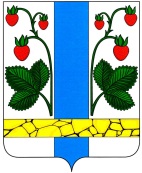 Р Е Ш Е Н И Е от 27.04.2020                                                    						№163О внесении изменений в решение Совета народных депутатов муниципального образования Пенкинское от 19.05.2011 № 6 «Об установлении дополнительных оснований признания безнадежными к взысканию и списания недоимки, задолженности по пеням и штрафам по местным налогам»Рассмотрев письмо Межрайонной инспекции Федеральной налоговой службы № 10 по Владимирской области № 09-11/17480@ от 16.12.2019, в соответствии с пунктом 3 статьи 59 Налогового кодекса Российской Федерации, руководствуясь Уставом муниципального образования Пенкинское, Совет народных депутатов муниципального образования Пенкинское решил:1. Внести в решение Совета народных депутатов муниципального образования Пенкинское от 19.05.2011 № 6 «Об установлении дополнительных оснований признания безнадежными к взысканию и списания недоимки, задолженности по пеням и штрафам по местным налогам» следующие изменения:1.1.  Изложить подпункт 1.1 пункта 1 решения в новой редакции:«1.1. Задолженность по местным налогам физических лиц, умерших или объявленных судом, умершими в порядке, установленном гражданским процессуальным законодательством Российской Федерации, наследники которых не вступили в право наследования в установленный срок, при  этом с даты смерти истекло 3 года, а также в случае если момента возникновения обязанности по уплате задолженности прошло более 3-х лет, и владение объектом налогообложения прекращено до даты смерти (объявления умершим), на основании следующих документов:»1.2.  Изложить подпункт 1.5 пункта 1 решения в новой редакции:«1.5. Задолженность по уплате пени по местным налогам с физических лиц, срок образования которой более 3-х лет, при отсутствии задолженности по уплате налогов, на основании следующих документов:»2.  Решение вступает в силу после официального опубликования в районной газете «Знамя»Председатель Совета народных депутатов,Глава муниципального образования Пенкинское	  		  В.А. Мысин